	Department of Education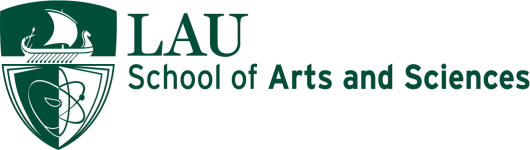 Application for Field ExperienceSemester: 	______________			Type of Experience/Course:  _________________          Personal InformationStudent’s ID #: _____________________________Student’s Name: ________________________________________________________			First 			Middle			Family NameLocal Address: ___________________________________________________________Phone #: _____________________________	E-mail Address: ________________________________Date of Birth: _____________________		Day/Month/YearEducation	Secondary School attended / BAC II Stream: _______________________________L.A.U. Major/Emphasis: _________________	     G.P.A.: ________Education Status (circle one): 	B.A.    	 	T.D.		B.A. + T.D.Specify Current or Previous Teaching Experience (if any):Specify Previous Practicum Experience (if any):Comments: ______________________________________________________________________________School Placement PreferencesLanguage of Instruction Preferred (circle one)		English	French	ArabicGrade Level Preferred (circle one) ECE 	Primary 1-3	Intermediate 4-5	Middle 6-8	Secondary 10-12	School Preference:** If you do not have a SOLID 2 hour block of time available you  not register for the course **An unofficial transcript  and a passport picture of the applicant should be attached this form and delivered to the department as a hard copy or electronically to:Mrs. Viviane Bekarian Yedalianviviane.yedelian@lau.edu.lbShannon Hall, 4th floor, room 4006Academic Advisor: ______________________	Student’s Signature: __________________Date: _____________________			Date: ___________________PictureName of School/ LocationGrade LevelYear/SubjectName of School/ LocationGrade LevelSubject/Cooperating TeacherFirst ChoiceSecond ChoiceThird Choice